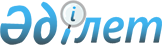 "Қазақстан Республикасының зейнетақы жүйесін одан әрі дамыту жөнінде ұсыныстар әзірлеу үшін комиссия құру туралы" Қазақстан Республикасы Үкіметінің 2011 жылғы 2 қыркүйектегі № 1004 қаулысына толықтыру енгізу туралы
					
			Күшін жойған
			
			
		
					Қазақстан Республикасы Үкіметінің 2014 жылғы 24 сәуірдегі № 394 қаулысы. Күші жойылды - Қазақстан Республикасы Үкіметінің 2017 жылғы 7 тамыздағы № 475 қаулысымен
      Ескерту. Күші жойылды – ҚР Үкіметінің 07.08.2017 № 475 қаулысымен
      Қазақстан Республикасының Үкіметі ҚАУЛЫ ЕТЕДІ:
      1. "Қазақстан Республикасының зейнетақы жүйесін одан әрі дамыту
      жөнінде ұсыныстар әзірлеу үшін комиссия құру туралы" Қазақстан
      Республикасы Үкіметінің 2011 жылғы 2 қыркүйектегі № 1004 қаулысына
      мынадай толықтыру енгізілсін:
      көрсетілген қаулыға қосымша мынадай мазмұндағы жолмен толықтырылсын:
      "Қазақстан Республикасының Ұлттық кәсіпкерлер палатасының төралқа мүшесі (келісім бойынша).".
      2. Осы қаулы қол қойылған күнінен бастап қолданысқа енгізіледі.
					© 2012. Қазақстан Республикасы Әділет министрлігінің «Қазақстан Республикасының Заңнама және құқықтық ақпарат институты» ШЖҚ РМК
				
Қазақстан Республикасының
Премьер-Министрі
К.Мәсімов